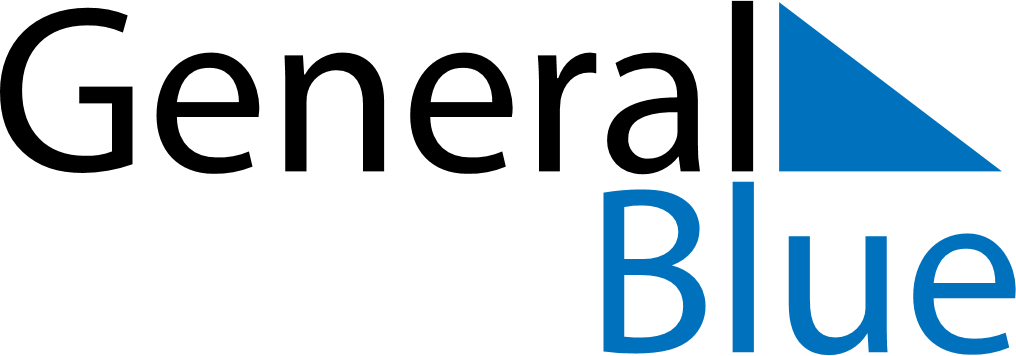 August 2029August 2029August 2029August 2029DominicaDominicaDominicaMondayTuesdayWednesdayThursdayFridaySaturdaySaturdaySunday123445678910111112Emancipation Day131415161718181920212223242525262728293031